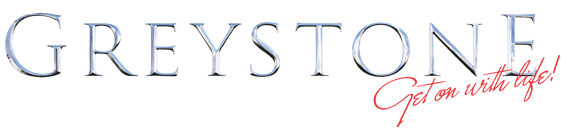 GRATTIS TILL ER NYA GREYSTONE VAKUUMSUG!FÖR ATT DIN MASKIN SKALL FUNGERA TILLFREDSTÄLLANDE ÄR DET VIKTIGT ATT FÖLJA INSTRUKTIONERNA TILL FULLO. LÄS OCH FÖRSTÅ MANUAL FÖR BÅDE VAKUUMSUGEN OCH HONDAS MOTOR. KONTAKTA OSS VID FRÅGOR!SE SERVICESCHEMAT FÖR MOTORN ENLIGT S.6 I MANUALEN FÖR ATT UNDVIKA PROBLEM. BÅDE MOTOROLJAN OCH FILTER MÅSTE BYTAS LÖPANDE ENLIGT SERVICESCHEMAT FÖR ATT GARANTIN SKA GÄLLA. MOTORN ÄR EN 4-TAKT OCH GÅR PÅ BENSIN. REKOMMENDERAT BRÄNSLE ÄR: MILJÖBRÄNSLE 4-T, T.EX. ASPEN ELLER LIKNANDE. VIKTIGT ÄR ATT BRÄNSLET INTE INNEHÅLLER KEMISKA TILLSATSER, VILKET ÄR VANLIGT I BLYFRI 95. BRÄNSLET SKALL EJ BLANDAS MED OLJA!KONTROLLERA MOTORNS OLJA REGELBUNDET, MOTORN ÄR FÖRSEDD MED EN OLJENIVÅSENSOR SOM STÄNGER AV MASKINEN VID LÅG NIVÅ. SE TILL ATT HA TILLRÄCKLIGT MED OLJA FÖR ATT UNDVIKA DRIFTSTOPP. FYLL ÄNDA UPP TILL HÅLET! FÖLJ SERVICESCHEMAT ENLIGT MANUALEN FÖR ATT BEHÅLLA GARANTI PÅ MOTORN. OLJA SKALL VARA HONDA 10w-30 API SJ (SJ eller senare).SLANGEN SKALL ALLTID RENGÖRAS EFTER ANVÄNDNING OCH TÖMMAS SÅ ATT INGET VATTEN BLIR STÅENDES KVAR VID FÖRVARING. ENKLAST RENGÖRS SLANGEN GENOM ATT SUGA UPP EN HINK MED VATTEN. GARANTIN OMFATTAR INTE ONORMALT SLITAGE PÅ SLANGEN OCH EJ HELLER OM VATTEN ELLER GÖDSEL BLIVIT STÅENDE I SLANGEN UNDER FÖRVARING. KONTROLLERA NOGGRANT ATT LUCKAN ÄR STÄNGD ORDENTLIGT INNAN KLÄMMORNA KLÄMMS ÅT, OM DETTA INTE FÖLJS, FINNS STOR RISK FÖR SKADA PÅ MASKINEN! SE INSTRUKTIONER FÖR HUR LUCKAN SKALL STÄNGAS KORREKT. ÄR DET NÅGOT SOM ÄR OKLART SÅ BÖR NI KONTAKTA OSS FÖR VIDARE INFORMATION.LYCKA TILL MED ER NYA MASKIN!GREYSTONE SCANDINAVIAwww.greystonescandinavia.com